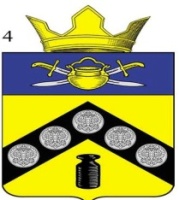 АДМИНИСТРАЦИЯПИМЕНО-ЧЕРНЯНСКОГО СЕЛЬСКОГО ПОСЕЛЕНИЯКОТЕЛЬНИКОВСКОГО МУНИЦИПАЛЬНОГО РАЙОНАВОЛГОГРАДСКОЙ ОБЛАСТИ404365, ул. Историческая, д. 6, х. Пимено-Черни, Котельниковского р-на, Волгоградской обл., тел\факс 7-23-17, ОКПО 04126761, ОГРН – 1053458080455, ИНН – 3413008800, КПП – 341301001ПОСТАНОВЛЕНИЕот 27.04.2022                                                       № 25О проведении профилактической акции по обеспечению пожарной безопасности «Остановим огонь вместе» на территории Пимено-Чернянского сельского поселения в 2022 годуВ соответствии с Планом основных мероприятий Волгоградской области в области гражданской обороны, предупреждения и ликвидации чрезвычайных ситуаций, обеспечения пожарной безопасности и безопасности людей на водных объектах на 2022 год, приказом комитета по обеспечению безопасности жизнедеятельности населения Волгоградской области от 11.03.2020 № 43 «О  мерах пожарной безопасности в весенне-летний период с 01 апреля 2022 г. по 31 октября 2022 г.» на территории Волгоградской области проводится профилактическая акция по обеспечению пожарной безопасности «Остановим огонь вместе». Цель проведения Акции - формирование у населения осознанного и ответственного отношения к соблюдению правил пожарной безопасности, обеспечение мер пожарной безопасности в весенне-летний пожароопасный сезон.	На основании вышеизложенного Администрация Пимено-Чернянского сельского поселения разработала план «О проведении профилактической акции по обеспечению пожарной безопасности «Остановим огонь вместе»»ПОСТАНОВЛЯЕТ:Утвердить план профилактической акции по обеспечению пожарной безопасности "Остановим огонь вместе на территории Пимено-Чернянского сельского поселения"Настоящее постановление вступает в силу со дня его подписанияГлава Пимено-Чернянского сельского поселения 			                                          О.В. КувшиновУТВЕРЖДЕН                                                                постановлением администрации                                                                        Пимено-Чернянского сельского поселения          Котельниковского муниципального                      района                                                 от   27.04.2022   № 25Планпрофилактической акции по обеспечению пожарной безопасности на территории Пимено-Чернянского сельского поселения Котельниковского муниципального района Волгоградской области в 2022 году «Остановим огонь вместе»Организатор: Администрация Пимено-Чернянского сельского поселения.Исполнители: Сельский Дом Культуры, МКОУ Пимено-Чернянская СШ, ДПК «Пимено-Чернянское».Участники: Учащиеся МКОУ Пимено-Чернянская СШ,СДК дошкольники с родителями, работающие и неработающие население Пимено-Чернянского сельского поселения.№ п/пМероприятияСрок проведенияОтветственные исполнители1Субботники по очистке территории Пимено-Чернянского сельского поселения от мусора, сухой растительности, легковоспламеняющихся веществапрель-июньАдминистрация Пимено-Чернянского сельского поселения2Проверка пожарного инвентаря и пожарной техникиапрельДПК «Пимено-Чернянское»3Проведение объектовых тренировок по пожаротушениюмай-августДПК «Пимено-Чернянское»4Информационно-профилактические беседы с  населением при проведении подворовых обходовиюнь5Вывешивание баннеров по противопожарной безопасности и установка информационных щитовиюньАдминистрация Пимено-Чернянского сельского поселения, ДПК «Пимено-Чернянское»6Проведение акции по противопожарной безопасности «Остановим огонь вместе»1 июняАдминистрация Пимено-Чернянского сельского поселения ДПК «Пимено-Чернянское»7Опашка противопожарных полос на территории Пимено-Чернянского сельского поселенияв течение пожарного сезонаАдминистрация Пимено-Чернянского сельского поселения ДПК «Пимено-Чернянское»8Проведение конкурса рисунков среди детей дошкольного возраста и детей учащихся начальных классов Пимено-Чернянского СШиюньСДК; Пимено-Чернянская СШ9Освещение мероприятий на территории Пимено-Чернянского сельского поселенияв течение пожарного сезонаАдминистрация Пимено-Чернянского сельского поселения